Rugby Fives AssociationNATIONAL VINTAGE CHAMPIONSHIPS (OVER 55’s)Current Holders:  Singles: Ian FullerDoubles: Wayne Enstone & Ian FullerTo be held at Cambridge University Sports Centre, Philippa Fawcett Drive, Off Charles Babbage Road, Cambridge(off Madingley Road), CB3 0FSSunday, March 22nd 2015The Singles will be completed on Sunday (start time 10am) and the Doubles also played on Sunday (start time approx 1pm, depending on the progress of the Singles).  There will be a Plate competition for those eliminated in the first round of each competition.  The Plate Doubles competition will be organised on a pool basis to ensure that all competitors have a reasonable number of games.Qualifying age is 55 years during 2015.  Entry fees: £10.00 for the Singles and £20.00 per pair for the Doubles. All fees will be collected on the day.The newly built Cambridge University Rugby Fives Courts are state of the art, built to the latest RFA specification. The three courts have glass backs at 4’10’’ height. There is ample space for spectators, with a seated viewing area to the rear. Unlike previous years refreshments will NOT be provided . Parking is NOT permitted immediately outside the sports complex. There is a car park located about 100m from the Centre, whose location is shown on the map below. Changing and showering facilities are available within the Sports Centre. Entries must be received by 18th  March. To enter Singles or Doubles or both (please indicate which) please send an email to Brian Kirk at bkirk1@mmm.comOr by PhoneTel:  01332 391124 (work & home)  07785 337195 (mobile)You can leave messages on the mobile number above.Please - No postal entries.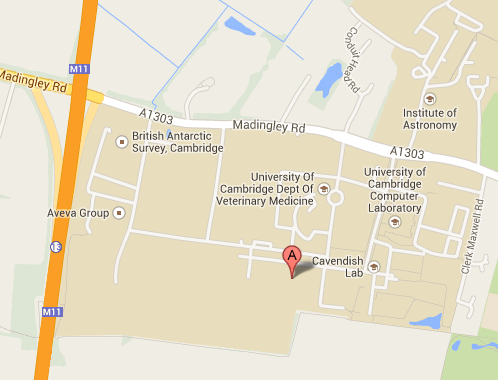 